Personal Information예약은 9월 30일까지 가능합니다.Itinerary & Room Reservation객실 보증용 카드정보를 기입해 주십시오.위 예약 신청서를 작성하신 후 쉐라톤그랜드 인천호텔 예약실 E-mail (reservation.incheon@sheraton.com)으로 보내주시길 바랍니다.Hotel Reservation Form Sheraton Grand Incheon Hotel2022 대한산부인과학회 국제학술대회2022 11.10 ~ 14성: 이름: 이름: Mr.  /  Ms.연락처: 연락처: E-mail: E-mail: 체크인 날짜 (월/일/년): 호텔도착예상시간:  (정규 체크인시간: 15:00 이후 부터)체크아웃 날짜 (월/일/년): (정규 체크아웃시간: 11:00까지)객실 요금객실 요금Deluxe Room (전체 금연 객실)□ Single occupancy KW 260,000□ Double occupancy KW 260,000* 선호하시는 객실 타입에 x를 표기 해 주시길 바랍니다.* 위 금액은 10% 봉사료 & 11% 세금 불 포함 입니다.* 조식 포함 시 1인 KRW 29,040 추가 비용 발생됩니다.기본 혜택* 매일 생수 2병 제공* 수영장, 피트니스센터 무료 입장(코로나 상황에 따라 운영시간 변동 가능)* 호텔 및 객실 내 무료 인터넷 사용 가능Club Deluxe Room (전체 금연 객실)□ Club room Single                KW 310,000□ Club room Double               KW 360,000* 선호하시는 객실 타입에 x를 표기 해 주시길 바랍니다.* 위 금액은 10% 봉사료 & 11% 세금 불 포함 입니다.* 객실 내 1인 투숙객 추가 시 KRW 60,500 추가 비용 발생됩니다.* 위 요금은 아래 혜택이 포함되어있습니다.클럽 혜택* 클럽 라운지 이용 (오전 8시 ~ 오후 9시)* 조식 뷔페 이용 포함 @1F 피스트 레스토랑* 클럽 라운지 이브닝 칵테일 해피 아워 이용 (오후 6시 ~ 오후 8시)(호텔 사정에 따라 해피아워 2부제로 진행 될 수 있음)* 호텔 및 객실 내 무료 인터넷 사용 가능* 특이 요청 사항: * 특이 요청 사항:□VISA     □MasterCard     □Diners Club     □American Express     □JCB□VISA     □MasterCard     □Diners Club     □American Express     □JCB신용카드번호: 신용카드번호: 신용카드유효기간(월/년): 신용카드유효기간(월/년): 신용카드소지자성명: 신용카드소지자성명: 취소 규정2022년 10월 17일 이후 취소 진행 시, 투숙 일정에 대한 100% 위약금 발생고객 서명: 고객 서명: 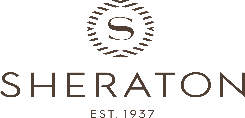 